МУНИЦИПАЛЬНОЕ КАЗЁННОЕ ОБЩЕОБРАЗОВАТЕЛЬНОЕ УЧРЕЖДЕНИЕГОВОРКОВСКАЯ ШКОЛАПриказ № 60/220.01.2023                                               Об утверждении дорожной карты мероприятий по обеспечению переходана обновленный ФГОС СОО в 2023/24 учебном годуВ соответствии с Приказом Министерства просвещения РФ от 23.11.2022 № 1014 «Об утверждении федеральной образовательной программы среднего общего образования», в рамках перехода на обновленные ФГОС СОО с 01.09.2023, ПРИКАЗЫВАЮ:1. Утвердить дорожную карту мероприятий в МКОУ Говорковской школе по обеспечению перехода на обновленные ФГОС СОО  в 2023/24 учебном году (Приложение 1).2. Контроль за исполнением приказа оставляю за собой.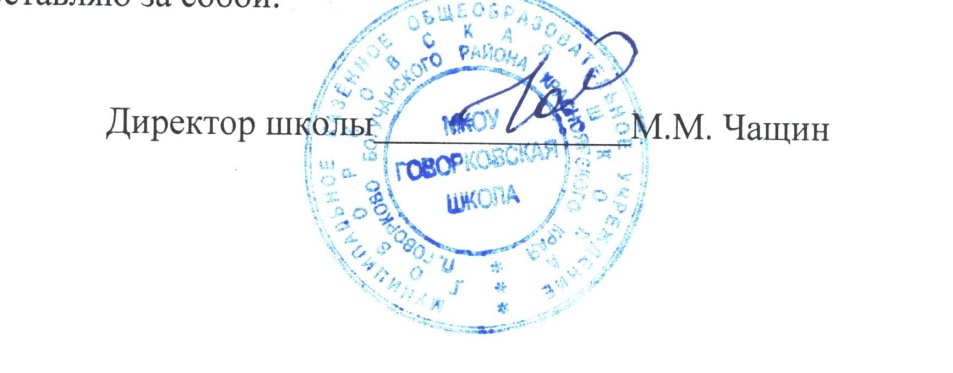 Приложение № 1к приказу № 60/2 от 13.02.2023       Рассмотрено                                                                                                                      на Педагогическом совете                                                                                                                                 Протокол № 161  от 09.02.2023                                                                                                                                              Дорожная карта мероприятий в МКОУ Говорковской школепо обеспечению перехода на обновленные ФГОС СОО в 2023/24 учебном году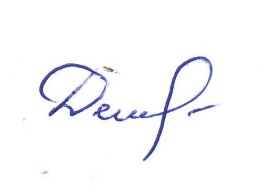 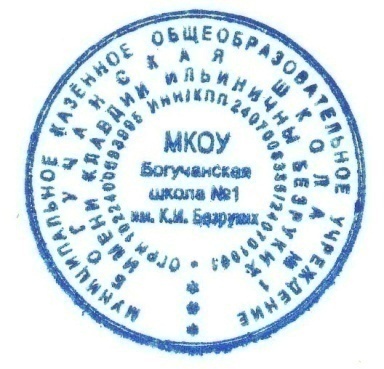 № п/пМероприятияМероприятияСрок исполнения/ответственныеОжидаемый результат/форма отчетных документовУправление подготовкой к введению обновленных ФГОСУправление подготовкой к введению обновленных ФГОСУправление подготовкой к введению обновленных ФГОСУправление подготовкой к введению обновленных ФГОСУправление подготовкой к введению обновленных ФГОС1Проведение классных родительских собраний в 10-х классах, посвященных обучению по обновленным ФГОС СООПроведение классных родительских собраний в 10-х классах, посвященных обучению по обновленным ФГОС СООАвгуст 2023 годаКлассные руководителиПротоколы классных родительских собраний в 10-х классах, посвященных обучению по обновленным ФГОС СОО2Анализ имеющихся в образовательной организации условий и ресурсного обеспечения реализации образовательных программ СОО в соответствии с требованиями обновленных ФГОС СООАнализ имеющихся в образовательной организации условий и ресурсного обеспечения реализации образовательных программ СОО в соответствии с требованиями обновленных ФГОС СООМарт 2023 годаДиректор школыАналитическая записка об оценке условий образовательной организации с учетом требований обновленных ФГОС СОО3Разработка и реализация системы мониторинга образовательных потребностей (запросов) обучающихся и родителей (законных представителей) для проектирования учебных планов СОО в части, формируемой участниками образовательных отношений, и планов внеурочной деятельности СООРазработка и реализация системы мониторинга образовательных потребностей (запросов) обучающихся и родителей (законных представителей) для проектирования учебных планов СОО в части, формируемой участниками образовательных отношений, и планов внеурочной деятельности СООМай 2023 годаЗам. директора школыАналитическая справка замдиректора по УВРАналитическая справка замдиректора по ВР4Формирование банка данных нормативно-правовых документов федерального, регионального, муниципального уровней, обеспечивающих переход на обновленные ФГОС СООФормирование банка данных нормативно-правовых документов федерального, регионального, муниципального уровней, обеспечивающих переход на обновленные ФГОС СООВ течение всего периодаЗам. директора школы  по УВРБанк данных нормативно-правовых документов федерального, регионального, муниципального уровней, обеспечивающих реализацию ФГОС СОО 5Изучение документов федерального, регионального уровня, регламентирующих введение ФГОС СООИзучение документов федерального, регионального уровня, регламентирующих введение ФГОС СООВ течение всего периодаДиректор школы , зам. директора по УВРЛисты ознакомления с документами федерального, регионального уровня, регламентирующими введение ФГОС СОО6Внесение изменений в программу развития образовательной организацииВнесение изменений в программу развития образовательной организацииапрель 2023 годаЗам. Директора по УВРПриказ о внесении изменений в программу развития образовательной организации7Разработка приказов, локальных актов, регламентирующих введение ФГОС СООРазработка приказов, локальных актов, регламентирующих введение ФГОС СООФевраль - сентябрь 2023 годаДиректор школы, зам. Директора по УВРПриказы, локальные акты, регламентирующие переход на обновленные ФГОС СОО8Приведение в соответствие с требованиями обновленных ФГОС СОО должностных инструкций работников образовательной организацииПриведение в соответствие с требованиями обновленных ФГОС СОО должностных инструкций работников образовательной организацииДо 01.09.20232Директор школы Должностные инструкции9Разработка на основе примерной основной образовательной программы СОО основной образовательной программы СОО образовательной организации  в соответствии с требованиями обновленных ФГОС СООРазработка на основе примерной основной образовательной программы СОО основной образовательной программы СОО образовательной организации  в соответствии с требованиями обновленных ФГОС СООДо 01.07.2023Директор школы, заместители директораОсновная образовательная программа СОО 10Утверждение основных образовательных программ СОО на заседании педагогического советаУтверждение основных образовательных программ СОО на заседании педагогического советаДо 01.09.2023Директор школы Протокол заседания педагогического совета.Приказ об утверждении образовательных программ СОО 11Разработка учебных планов, планов внеурочной деятельности для 10-х по обновленным ФГОС СОО на 2023/24 учебный годРазработка учебных планов, планов внеурочной деятельности для 10-х по обновленным ФГОС СОО на 2023/24 учебный годДо 01.07.2023Директор школы Учебный план СООПлан внеурочной деятельности СОО12Разработка и утверждение рабочих программ педагогов по учебным предметам, учебным курсам (в том числе и внеурочной деятельности) и учебным модулям учебного плана для 10-х классов на 2023/24 учебный год в соответствии с требованиями обновленных ФГОС СОО Разработка и утверждение рабочих программ педагогов по учебным предметам, учебным курсам (в том числе и внеурочной деятельности) и учебным модулям учебного плана для 10-х классов на 2023/24 учебный год в соответствии с требованиями обновленных ФГОС СОО До 31 августа 2023 годаЗаместитель директора по УВР, директор школыРабочие программы педагогов по учебным предметам, учебным курсам (в том числе и внеурочной деятельности) и учебным модулям учебного плана для 10-х классов13Утверждение списка УМК для уровня СОО Утверждение списка УМК для уровня СОО До 01.07.2023Библиотекарь, зам. Директора по УВРПриказ об утверждении списка УМК для уровня СОО с приложением данного списка 14Внесение изменений в «Положение о формах, периодичности, порядке текущего контроля успеваемости и промежуточной аттестации обучающихся» в части введения комплексного подхода к оценке результатов образования: предметных, метапредметных, личностных в соответствии с обновленными ФГОС СООВнесение изменений в «Положение о формах, периодичности, порядке текущего контроля успеваемости и промежуточной аттестации обучающихся» в части введения комплексного подхода к оценке результатов образования: предметных, метапредметных, личностных в соответствии с обновленными ФГОС СООДо 1 сентября 2023 годаДиректор школы, Зам. директора по УВРПоложение о формах, периодичности, порядке текущего контроля успеваемости и промежуточной аттестации обучающихся.Протокол педсовета об утверждении изменений в «Положение о формах, периодичности, порядке текущего контроля успеваемости и промежуточной аттестации обучающихся» в части введения комплексного подхода к оценке результатов образования: предметных, метапредметных, личностных в соответствии с обновленными ФГОС СОО Приказ об утверждении изменений в «Положение о формах, периодичности, порядке текущего контроля успеваемости и промежуточной аттестации обучающихся» в части введения комплексного подхода к оценке результатов образования: предметных, метапредметных, личностных в соответствии с обновленными ФГОС СОО15Формирование плана ВШК в условиях постепенного перехода на обновленные ФГОС СОО и реализации ООП СОО по обновленным ФГОС СООФормирование плана ВШК в условиях постепенного перехода на обновленные ФГОС СОО и реализации ООП СОО по обновленным ФГОС СООДо 1 сентября 2023 годаЗам. Директора по УВРПлан ВШК на учебный годАналитические справки по итогам ВШК16Формирование плана функционирования ВСОКО в условиях постепенного перехода на обновленные ФГОС СОО и реализации ООП СОО по обновленным ФГОС СООФормирование плана функционирования ВСОКО в условиях постепенного перехода на обновленные ФГОС СОО и реализации ООП СОО по обновленным ФГОС СООДо 1 сентября 2023 годаДиректор школыПлан функционирования ВСОКО на учебный год.Аналитические справки по результатам ВСОКОКадровое обеспечениеКадровое обеспечениеКадровое обеспечениеКадровое обеспечениеКадровое обеспечение17Анализ кадрового обеспечения постепенного перехода на обучение по обновленным ФГОС СОО Анализ кадрового обеспечения постепенного перехода на обучение по обновленным ФГОС СОО Февраль 2023 годаДиректор школы Аналитическая справка замдиректора по УВР18Диагностика образовательных потребностей и профессиональных затруднений педагогических работников образовательной организации в условиях постепенного перехода на обучение по обновленным ФГОС СООДиагностика образовательных потребностей и профессиональных затруднений педагогических работников образовательной организации в условиях постепенного перехода на обучение по обновленным ФГОС СООФевраль 2023 года Директор школы Аналитическая справка замдиректора по УВР19Поэтапная подготовка педагогических и управленческих кадров к постепенному переходу на обучение по обновленным ФГОС СОО: разработка и реализация ежегодного плана-графика курсовой подготовки педагогических работников, реализующих ООП СОО Поэтапная подготовка педагогических и управленческих кадров к постепенному переходу на обучение по обновленным ФГОС СОО: разработка и реализация ежегодного плана-графика курсовой подготовки педагогических работников, реализующих ООП СОО февраль 2023 года Директор школы План курсовой подготовки с охватом в 100 процентов педагогических работников, реализующих ООП СОО.Аналитическая справка замдиректора по УВР20Распределение учебной нагрузки педагогов на учебный годРаспределение учебной нагрузки педагогов на учебный годДо 25 августа 2023 годаДиректор школы Предварительная тарификацияМетодическое обеспечение (профессиональное развитие педагогов)Методическое обеспечение (профессиональное развитие педагогов)Методическое обеспечение (профессиональное развитие педагогов)Методическое обеспечение (профессиональное развитие педагогов)Методическое обеспечение (профессиональное развитие педагогов) 21Утверждение Плана повышения квалификации педагогических работников образовательной организации с ориентацией на проблемы перехода на ФГОС СООУтверждение Плана повышения квалификации педагогических работников образовательной организации с ориентацией на проблемы перехода на ФГОС СООДо 01.02.2023Директор школы План повышения квалификации педагогических работников образовательной организации 22Изучение нормативных документов по переходу на обновленные ФГОС СОО педагогическим коллективомИзучение нормативных документов по переходу на обновленные ФГОС СОО педагогическим коллективомВ течение учебного года в соответствии с планами ШМОруководители ШМОПланы работы ШМОПротоколы заседаний ШМО 23Обеспечение консультационной методической поддержки педагогов по вопросам реализации ООП СОО по обновленным ФГОС СОООбеспечение консультационной методической поддержки педагогов по вопросам реализации ООП СОО по обновленным ФГОС СООВ течение всего периода Руководители ШМОПлан работы методического совета образовательной организации.Планы работы ШМО.Аналитическая справка замдиректора по УВР 24Организация работы по психолого-педагогическому сопровождению постепенного перехода на обучение по обновленным ФГОС СОООрганизация работы по психолого-педагогическому сопровождению постепенного перехода на обучение по обновленным ФГОС СООВ течение всего периода Педагог-психолог План работы педагога-психологаАналитическая справка замдиректора по УВР25Формирование пакета методических материалов по теме реализации ООП СОО по обновленным ФГОС СООФормирование пакета методических материалов по теме реализации ООП СОО по обновленным ФГОС СООВ течение всего периода Зам. директора по УВРПакет методических материалов по теме реализации ООП СОО по обновленным ФГОС СООМатериально-техническое и учебно-методическое обеспечениеМатериально-техническое и учебно-методическое обеспечениеМатериально-техническое и учебно-методическое обеспечениеМатериально-техническое и учебно-методическое обеспечениеМатериально-техническое и учебно-методическое обеспечение2626Комплектование библиотеки УМК по всем предметам учебных планов для реализации новых ФГОС СОО в соответствии с Федеральным перечнем учебниковЕжегодно до 1 сентября2023–2024 годовбиблиотекарь Наличие утвержденного и обоснованного списка учебников для реализации обновленных ФГОС СООФормирование ежегодной заявки на обеспечение образовательной организации учебниками в соответствии с Федеральным перечнем учебников2727Обеспечение кабинетов комплектами наглядных пособий, карт, учебных макетов, специального оборудования, обеспечивающих развитие компетенций, соответствующих требованием обновленных ФГОС СОО. постоянноДиректор школыУкомплектованность кабинетов необходимыми пособиями, комплектами специального лабораторного оборудования, обеспечивающими проведение лабораторных работ и опытно- экспериментальной деятельностиСоздание информационно-образовательной среды школыСоздание информационно-образовательной среды школыСоздание информационно-образовательной среды школыСоздание информационно-образовательной среды школыСоздание информационно-образовательной среды школы 28Проведение просветительских мероприятий, направленных на повышение компетентности педагогов образовательной организации и родителей обучающихся по вопросам введения обновленных ФГОС СООПроведение просветительских мероприятий, направленных на повышение компетентности педагогов образовательной организации и родителей обучающихся по вопросам введения обновленных ФГОС СООПостоянноДиректор школы Пакет	информационно-методических материалов Разделы на сайте школы29Обеспечение возможности использования участниками образовательного процесса ресурсов и сервисов цифровой образовательной средыОбеспечение возможности использования участниками образовательного процесса ресурсов и сервисов цифровой образовательной средыПостоянноУчителя-предметникиИспользование ЭОР и ЦОС при реализации ООП СОО30Обеспечение доступа к информационным ресурсам посредством сети ИнтернетОбеспечение доступа к информационным ресурсам посредством сети ИнтернетПостоянноДиректор школы , зам. директора по УВРРазмещенные на	сайте школы информации по обновленным ФГОС СОО31Обеспечение возможности реализации программ среднего общего образования с применением электронного обучения, дистанционных образовательных технологийОбеспечение возможности реализации программ среднего общего образования с применением электронного обучения, дистанционных образовательных технологийПри необходимостиУчителя-предметникиНаличие авторизированного доступа к совокупности информационных и электронных образовательных ресурсов, информационных технологий и средств, обеспечивающих освоение обучающимися образовательных программ в полном объеме независимо от их мест нахождения.32Обеспечение публичной отчетности о ходе и результатах внедрения обновленных ФГОС СОООбеспечение публичной отчетности о ходе и результатах внедрения обновленных ФГОС СООЕжегодноДиректор школы Включение в самоанализ раздела, отражающего ход введения обновленных ФГОС СООФинансовое обеспечениеФинансовое обеспечениеФинансовое обеспечениеФинансовое обеспечениеФинансовое обеспечение33Заключение дополнительных соглашений к трудовому договору с педагогическими работникамиЗаключение дополнительных соглашений к трудовому договору с педагогическими работникамиПо мере необходимостиДиректор школы Дополнительные соглашения